АДМИНИСТРАЦИЯ КОСТРОМСКОЙ ОБЛАСТИПОСТАНОВЛЕНИЕот 28 декабря 2012 г. N 603-аО МОЛОДЕЖНОМ ПРАВИТЕЛЬСТВЕ КОСТРОМСКОЙ ОБЛАСТИВ целях привлечения научного и творческого потенциала молодежи Костромской области к решению задач, стоящих перед исполнительными органами Костромской области, администрация Костромской области постановляет:(в ред. постановления администрации Костромской области от 20.06.2022 N 293-а)1. Создать Молодежное правительство Костромской области.2. Утвердить:1) Положение о Молодежном правительстве Костромской области (приложение N 1);2) Положение о проведении конкурса по формированию Молодежного правительства Костромской области (приложение N 2).3. Состав и структура Молодежного правительства Костромской области, приоритетное направление его деятельности утверждаются распоряжением губернатора Костромской области на основании решения экспертного совета по формированию Молодежного правительства Костромской области по результатам конкурса.4. Комитету по делам молодежи Костромской области осуществлять:(в ред. постановления администрации Костромской области от 12.07.2016 N 258-а)1) информационное, организационное и методическое обеспечение формирования и деятельности Молодежного правительства Костромской области;2) координацию работы исполнительных органов Костромской области, структурных подразделений аппарата администрации Костромской области по обеспечению деятельности Молодежного правительства Костромской области.(в ред. постановления администрации Костромской области от 20.06.2022 N 293-а)5. Департаменту информационной политики, анализа и развития коммуникационных ресурсов Костромской области обеспечить освещение информации о формировании и деятельности Молодежного правительства Костромской области в средствах массовой информации.(в ред. постановления администрации Костромской области от 20.06.2022 N 293-а)6. Исполнительным органам Костромской области обеспечить закрепление куратора по взаимодействию с Молодежным правительством Костромской области.(в ред. постановления администрации Костромской области от 20.06.2022 N 293-а)7. Рекомендовать Костромской областной Думе, органам местного самоуправления муниципальных образований Костромской области, администрациям образовательных организаций высшего образования Костромской области содействовать работе Молодежного правительства Костромской области.(в ред. постановления администрации Костромской области от 28.04.2014 N 192-а)8. Признать утратившим силу постановление администрации Костромской области от 16 марта 2010 года N 76-а "О Молодежном правительстве Костромской области".9. Контроль за исполнением настоящего постановления возложить на заместителя губернатора Костромской области, координирующего работу по вопросам реализации государственной и выработке региональной молодежной политики.(п. 9 в ред. постановления администрации Костромской области от 12.07.2016 N 258-а)10. Настоящее постановление вступает в силу со дня его официального опубликования.ГубернаторКостромской областиС.СИТНИКОВПриложение N 1УтвержденопостановлениемадминистрацииКостромской областиот 28 декабря 2012 г. N 603-аПОЛОЖЕНИЕО МОЛОДЕЖНОМ ПРАВИТЕЛЬСТВЕ КОСТРОМСКОЙ ОБЛАСТИГлава 1. ОБЩИЕ ПОЛОЖЕНИЯ1. Настоящее Положение определяет статус, порядок формирования и деятельности Молодежного правительства Костромской области (далее - Молодежное правительство).2. Молодежное правительство является совещательным органом, работающим на общественных началах.3. Молодежное правительство осуществляет свою деятельность в соответствии с Конституцией Российской Федерации, федеральными законами, нормативными правовыми актами Президента Российской Федерации и Правительства Российской Федерации, Уставом Костромской области, законами Костромской области, нормативными правовыми актами губернатора Костромской области и администрации Костромской области, настоящим Положением.4. Координацию работы и организационное обеспечение деятельности Молодежного правительства осуществляет комитет по делам молодежи Костромской области (далее - комитет).(в ред. постановления администрации Костромской области от 12.07.2016 N 258-а)Глава 2. ЦЕЛЬ И ЗАДАЧИ МОЛОДЕЖНОГО ПРАВИТЕЛЬСТВА(в ред. постановления администрации Костромской областиот 28.04.2014 N 192-а)5. Молодежное правительство создается с целью вовлечения молодежи в решение социально-экономических задач, стоящих перед органами государственной власти Костромской области, и содействия в формировании кадрового резерва для управленческих структур Костромской области.6. Для достижения указанной цели Молодежное правительство решает следующие задачи:1) изучение проблем экономической, социальной сферы Костромской области, разработка и внесение инновационных идей и предложений, основанных на современных методах менеджмента;2) получение знаний и практических навыков в сферах деятельности различных отраслей экономики, в области государственного управления;3) участие в:формировании и реализации концепции социально-экономического развития Костромской области;реализации основных направлений государственной политики в Костромской области;разработке методических, информационных и иных материалов, содействующих активизации общественной и экономической деятельности молодежи Костромской области;4) внесение предложений по реализации планов социально-экономического развития Костромской области и совершенствованию системы государственного управления в Костромской области;5) осуществление пропаганды целей и задач государственной политики Костромской области в молодежной среде.Глава 3. ПРАВА И ОБЯЗАННОСТИ МОЛОДЕЖНОГО ПРАВИТЕЛЬСТВА7. Молодежное правительство для решения поставленных перед ним задач имеет право:1) при выполнении конкретных поручений губернатора Костромской области, заместителей губернатора Костромской области, руководителей исполнительных органов Костромской области в установленном порядке запрашивать и получать информацию от государственных органов, учреждений, предприятий, политических партий и общественных объединений;(в ред. постановления администрации Костромской области от 20.06.2022 N 293-а)2) участвовать в разработке и предварительном обсуждении проектов нормативных правовых актов администрации Костромской области и губернатора Костромской области;3) организовывать совещания, консультации, "круглые столы" и другие мероприятия;4) в установленном порядке вносить предложения в повестку заседаний исполнительных органов Костромской области при рассмотрении вопросов, входящих в компетенцию Молодежного правительства, готовить к заседаниям необходимые материалы;(в ред. постановления администрации Костромской области от 20.06.2022 N 293-а)5) с согласования комитета вести переписку с исполнительными органами, государственными и негосударственными организациями по вопросам компетенции Молодежного правительства;(в ред. постановлений администрации Костромской области от 12.07.2016 N 258-а, от 20.06.2022 N 293-а)6) привлекать для рассмотрения отдельных вопросов ученых и специалистов государственных органов и организаций;7) создавать экспертные и рабочие группы по решению вопросов своей компетенции;8) осуществлять взаимодействие с Ассоциацией молодежных правительств Российской Федерации, молодежными правительствами субъектов Российской Федерации, молодежными парламентами субъектов Российской Федерации, молодежными советами при главах и представительных органах муниципальных образований Костромской области и иными молодежными общественными объединениями;9) участвовать в установленном порядке в заседаниях администрации Костромской области и оперативных совещаниях при губернаторе Костромской области;(пп. 9 введен постановлением администрации Костромской области от 28.04.2014 N 192-а)10) участвовать в деятельности исполнительных органов Костромской области.(пп. 10 введен постановлением администрации Костромской области от 28.04.2014 N 192-а; в ред. постановления администрации Костромской области от 20.06.2022 N 293-а)8. Члены Молодежного правительства имеют право:1) вносить на рассмотрение Молодежного правительства предложения по вопросам его деятельности;2) участвовать в программных мероприятиях, проводимых Молодежным правительством;3) получать информацию о деятельности Молодежного правительства;4) быть избранными в последующие созывы Молодежного правительства в установленном порядке.9. Члены Молодежного правительства обязаны:1) соблюдать действующее законодательство Российской Федерации и Костромской области, нормативные правовые акты Российской Федерации и Костромской области, а также настоящее Положение;2) исполнять поручения губернатора Костромской области, комитета, председателя Молодежного правительства и нести за их исполнение персональную ответственность;(в ред. постановления администрации Костромской области от 12.07.2016 N 258-а)3) лично участвовать в деятельности Молодежного правительства, посещать все его заседания, активно содействовать решению стоящих перед Молодежным правительством задач;4) информировать Молодежное правительство и председателя Молодежного правительства о своей работе;5) не допускать действий, наносящих ущерб деятельности и законным интересам Молодежного правительства и его членов.Глава 4. ОРГАНИЗАЦИЯ ДЕЯТЕЛЬНОСТИ МОЛОДЕЖНОГО ПРАВИТЕЛЬСТВА10. Формирование состава Молодежного правительства происходит на конкурсной основе в соответствии с Положением о проведении конкурса по формированию Молодежного правительства.11. Молодежное правительство:1) формируется сроком на 2 года;(в ред. постановления администрации Костромской области от 28.04.2014 N 192-а)2) проводит заседания по мере необходимости, но не реже двух раз в месяц. Внеочередные заседания проводятся по решению председателя Молодежного правительства, а также по требованию не менее двух третей членов Молодежного правительства;3) формирует состав стажеров Молодежного правительства и координирует их работу;4) представляет отчет о проделанной работе на итоговом заседании Молодежного правительства, которое проходит в форме публичного общественного слушания.12. Молодежное правительство состоит из председателя, его заместителей, секретаря и членов Молодежного правительства, курирующих определенные направления деятельности Молодежного правительства - министерства.13. Молодежное правительство возглавляет председатель Молодежного правительства.14. Председатель Молодежного правительства:1) осуществляет организацию деятельности Молодежного правительства;2) координирует работу членов Молодежного правительства, экспертных и рабочих групп, создаваемых Молодежным правительством;3) дает поручения членам и секретарю Молодежного правительства, а также создаваемым экспертным и рабочим группам в соответствии с поставленными перед ними задачами;4) утверждает перспективный план работы Молодежного правительства и согласовывает его с комитетом;(в ред. постановления администрации Костромской области от 12.07.2016 N 258-а)5) созывает заседания Молодежного правительства;6) председательствует на заседаниях Молодежного правительства;7) формирует на основе предложений членов Молодежного правительства повестку дня его очередного заседания;8) подписывает протокол заседания Молодежного правительства;9) представляет Молодежное правительство в исполнительных органах Костромской области, органах местного самоуправления муниципальных образований Костромской области, иных органах, учреждениях и организациях на территории Костромской области и за ее пределами;(в ред. постановления администрации Костромской области от 20.06.2022 N 293-а)10) ежеквартально представляет в комитет отчет о деятельности Молодежного правительства;(в ред. постановления администрации Костромской области от 12.07.2016 N 258-а)11) представляет губернатору Костромской области отчет о деятельности Молодежного правительства по истечении срока созыва.15. Секретарь Молодежного правительства:1) оказывает помощь председателю в организации деятельности Молодежного правительства;2) ведет протокол заседаний Молодежного правительства;3) готовит информацию о деятельности Молодежного правительства для размещения в средствах массовой информации.16. Регламент деятельности основного состава Молодежного правительства принимается на первом заседании Молодежного правительства.17. Решение Молодежного правительства считается принятым, если за него проголосовало более половины состава Молодежного правительства.18. Решения Молодежного правительства оформляются протоколом, который подписывается председателем, а в его отсутствие - заместителем председателя, и секретарем.19. Молодежное правительство в необходимых случаях направляет принятые решения на рассмотрение исполнительных органов Костромской области, органов местного самоуправления муниципальных образований Костромской области, общественных объединений и организаций.(в ред. постановления администрации Костромской области от 20.06.2022 N 293-а)20. Члены Молодежного правительства участвуют в его заседаниях лично и не вправе делегировать свои полномочия другим лицам.21. Члены Молодежного правительства входят в состав коллегий исполнительных органов Костромской области.(в ред. постановления администрации Костромской области от 20.06.2022 N 293-а)22. Член Молодежного правительства может быть исключен из состава Молодежного правительства в случаях:1) письменного заявления члена Молодежного правительства об отказе от участия в Молодежном правительстве;2) выхода из гражданства Российской Федерации;3) вступления в законную силу обвинительного приговора суда в отношении лица, являющегося членом Молодежного правительства;4) вступления в законную силу решения суда о признании недееспособным или ограниченно дееспособным лица, являющегося членом Молодежного правительства;5) переезда на постоянное место жительства за пределы Костромской области;6) неисполнения или ненадлежащего исполнения своих обязанностей;7) смерти лица, являющегося членом Молодежного правительства, вступления в законную силу решения суда о признании его безвестно отсутствующим либо объявлении его умершим.(пп. 7 введен постановлением администрации Костромской области от 28.04.2014 N 192-а)23. Решение об исключении члена Молодежного правительства из состава Молодежного правительства принимается на заседании Молодежного правительства большинством голосов.24. При досрочном выходе членов Молодежного правительства из состава Молодежного правительства образовавшиеся вакансии замещаются в порядке, установленном Положением о проведении конкурса по формированию Молодежного правительства.Глава 5. СТРУКТУРА МОЛОДЕЖНОГО ПРАВИТЕЛЬСТВА25. В структуру Молодежного правительства входит аппарат управления Молодежного правительства, министерства Молодежного правительства.26. Министерства Молодежного правительства могут работать по направлениям деятельности исполнительных органов Костромской области.(в ред. постановлений администрации Костромской области от 28.04.2014 N 192-а, от 20.06.2022 N 293-а)27. Молодежное правительство участвует в работе исполнительных органов Костромской области, соответствующих направлениям Молодежного правительства, в пределах своей компетенции.(в ред. постановления администрации Костромской области от 20.06.2022 N 293-а)Глава 6. СТАЖЕРЫ МОЛОДЕЖНОГО ПРАВИТЕЛЬСТВА28. Стажерами Молодежного правительства могут стать граждане Российской Федерации в возрасте от 14 до 35 лет, проживающие на территории Костромской области, являющиеся представителями детских или молодежных общественных организаций Костромской области.(в ред. постановлений администрации Костромской области от 28.04.2014 N 192-а, от 20.06.2022 N 293-а)29. Состав стажеров Молодежного правительства утверждается на заседании Молодежного правительства.30. Стажеры Молодежного правительства могут принимать участие в образовательных занятиях, заседаниях, мероприятиях Молодежного правительства без права совещательного голоса.31. Стажеры Молодежного правительства не могут вносить предложения в план работы Молодежного правительства.32. При достижении 18-летнего возраста стажеры Молодежного правительства могут принять участие в конкурсе по замещению образовавшихся вакансий при досрочном выходе членов из состава Молодежного правительства Костромской области или в конкурсе по формированию очередного созыва Молодежного правительства Костромской области.(п. 32 в ред. постановления администрации Костромской области от 20.06.2022 N 293-а)Глава 7. ВЗАИМОДЕЙСТВИЕ МОЛОДЕЖНОГО ПРАВИТЕЛЬСТВАС ИСПОЛНИТЕЛЬНЫМИ ОРГАНАМИ КОСТРОМСКОЙ ОБЛАСТИ(в ред. постановления администрации Костромской областиот 20.06.2022 N 293-а)33. Администрация Костромской области содействует созданию условий для реализации Молодежным правительством своих прав и решения возложенных на него задач.34. Руководители исполнительных органов Костромской области имеют право присутствовать на заседаниях Молодежного правительства, а также создавать условия для работы членов Молодежного правительства в подведомственных им учреждениях по направлениям деятельности, отнесенным к их компетенции.(в ред. постановления администрации Костромской области от 20.06.2022 N 293-а)35. От каждого исполнительного органа Костромской области за Молодежным правительством закрепляется куратор, который:(в ред. постановления администрации Костромской области от 20.06.2022 N 293-а)1) обеспечивает взаимодействие членов Молодежного правительства с исполнительными органами Костромской области;(в ред. постановления администрации Костромской области от 20.06.2022 N 293-а)2) оказывает содействие членам Молодежного правительства в получении в установленном порядке необходимой информации по вопросам, входящим в компетенцию Молодежного правительства.Глава 8. ВЗАИМОДЕЙСТВИЕ МОЛОДЕЖНОГО ПРАВИТЕЛЬСТВАС ЗАКОНОДАТЕЛЬНЫМИ ОРГАНАМИ ГОСУДАРСТВЕННОЙ ВЛАСТИ,ОРГАНАМИ МЕСТНОГО САМОУПРАВЛЕНИЯ И ОБЩЕСТВЕННЫМИОРГАНИЗАЦИЯМИ36. Молодежное правительство при осуществлении своих задач взаимодействует с законодательными органами государственной власти, органами местного самоуправления и общественными организациями.(в ред. постановления администрации Костромской области от 20.06.2022 N 293-а)37. Депутаты законодательных органов государственной власти, представители органов местного самоуправления, а также общественных объединений могут присутствовать на заседаниях Молодежного правительства.(в ред. постановления администрации Костромской области от 20.06.2022 N 293-а)Глава 9. ПОРЯДОК РЕОРГАНИЗАЦИИ МОЛОДЕЖНОГО ПРАВИТЕЛЬСТВА38. Молодежное правительство может подать в отставку, которая принимается или отклоняется администрацией Костромской области. В этом случае объявляется новый конкурс по формированию Молодежного правительства.39. Полномочия председателя Молодежного правительства прекращаются досрочно в случае:1) его отставки;2) стойкой неспособности по состоянию здоровья осуществлять свои полномочия;3) по основаниям, предусмотренным пунктом 22 настоящего Положения.(пп. 3 в ред. постановления администрации Костромской области от 28.04.2014 N 192-а)Приложение N 2УтвержденопостановлениемадминистрацииКостромской областиот 28 декабря 2012 г. N 603-аПОЛОЖЕНИЕО ПРОВЕДЕНИИ КОНКУРСА ПО ФОРМИРОВАНИЮМОЛОДЕЖНОГО ПРАВИТЕЛЬСТВА КОСТРОМСКОЙ ОБЛАСТИГлава 1. ОБЩИЕ ПОЛОЖЕНИЯ1. Молодежное правительство формируется на конкурсной основе по результатам двух этапов отборочного конкурса (далее - Конкурс).2. Проведение Конкурса осуществляет экспертный совет по формированию Молодежного правительства Костромской области (далее - экспертный совет), состав которого утверждается распоряжением губернатора Костромской области.3. При проведении Конкурса его участникам гарантируется равенство прав.4. Утратил силу. - Постановление администрации Костромской области от 28.04.2014 N 192-а.5. Информация о проведении Конкурса (требования к участникам, срок и место представления документов для участия в Конкурсе) размещается в средствах массовой информации.Глава 2. УСЛОВИЯ ПРОВЕДЕНИЯ КОНКУРСА6. Участниками Конкурса могут стать граждане Российской Федерации в возрасте от 18 до 35 лет, проживающие на территории Костромской области, обучающиеся в образовательных организациях высшего образования Костромской области, либо являющиеся представителями детских или молодежных общественных организаций и объединений Костромской области.(в ред. постановлений администрации Костромской области от 28.04.2014 N 192-а, от 20.06.2022 N 293-а)7. Документы для участия в Конкурсе представляются в комитет по делам молодежи Костромской области в течение одного месяца после даты размещения информации о Конкурсе в средствах массовой информации.(в ред. постановлений администрации Костромской области от 28.04.2014 N 192-а, от 12.07.2016 N 258-а)8. Лицо, изъявившее желание участвовать в Конкурсе (далее - кандидат), представляет в экспертный совет следующие документы:1) личное заявление с указанием адреса места жительства, даты и места рождения, места учебы или работы, контактного телефона;2) документ, удостоверяющий личность (представляется для обозрения лично по прибытии для участия во втором этапе Конкурса);3) характеристику, содержащую сведения о характере и результатах деятельности, которой занимается кандидат в организации, личностных качествах, достижениях, социальном опыте кандидата, предполагаемое кандидатом направление деятельности в Молодежном правительстве, подписанную руководителем организации;4) согласие на обработку персональных данных, оформленное в соответствии с требованиями установленной формы, согласно приложению к настоящему Положению;5) справку с места учебы либо документ, подтверждающий членство в детской или молодежной общественной организации или объединении Костромской области.Кандидат дополнительно может представить почетные грамоты, благодарственные письма и другие документы, позволяющие оценить уровень его социальной активности.(п. 8 в ред. постановления администрации Костромской области от 28.04.2014 N 192-а)9. Утратил силу. - Постановление администрации Костромской области от 28.04.2014 N 192-а.10. Документы, представленные после окончания срока приема документов, не рассматриваются.Представленные на Конкурс документы не возвращаются и не рецензируются.Глава 3. ЭТАПЫ КОНКУРСА11. Конкурс проводится в два этапа в течение 14 дней после окончания срока, установленного для представления документов:Первый этап - анализ и оценка документов, указанных в пункте 8 настоящего Положения, представленных участниками Конкурса.Второй этап - собеседование с победителями первого этапа Конкурса и отбор победителей Конкурса.Глава 4. ПОРЯДОК ПРОВЕДЕНИЯ КОНКУРСА12. По истечении срока приема документов экспертный совет в течение 2 рабочих дней принимает решение о допуске к участию в Конкурсе либо об отказе в допуске к участию в Конкурсе, о чем в письменном виде информирует участников Конкурса.(в ред. постановления администрации Костромской области от 28.04.2014 N 192-а)13. В случае непредставления кандидатом документов, указанных в подпунктах 1-4 пункта 8 настоящего Положения, либо представления документов, содержащих неполные, недостоверные сведения, экспертный совет принимает решение об отказе в участии в Конкурсе.В случае принятия решения об отказе в участии в Конкурсе экспертный совет направляет кандидату уведомление с указанием причины отказа.(п. 13 в ред. постановления администрации Костромской области от 28.04.2014 N 192-а)14. На первом этапе экспертный совет в течение 5 дней со дня окончания срока, установленного для представления документов, рассматривает представленные документы и определяет победителей первого этапа Конкурса, которые допускаются к участию во втором этапе Конкурса.(п. 14 в ред. постановления администрации Костромской области от 28.04.2014 N 192-а)15. Критериями оценки на первом этапе Конкурса являются:1) уровень социальной активности кандидата;2) наличие достижений, полученных по итогам участия в деятельности образовательной организации либо детской или молодежной общественной организации или объединении Костромской области.(п. 15 в ред. постановления администрации Костромской области от 28.04.2014 N 192-а)16. Оценка документов производится экспертным советом по каждому критерию по десятибалльной системе путем заполнения листов оценки.17. Экспертный совет не позднее чем за 3 дня до начала второго этапа Конкурса, сообщает о дате, времени и месте его проведения всем кандидатам, допущенным к участию во втором этапе Конкурса.18. На втором этапе экспертный совет проводит собеседование с победителями первого этапа.19. Основными критериями оценки участников второго этапа Конкурса являются:1) активная гражданская позиция;2) коммуникабельность;3) оригинальность суждений;4) речевая грамотность.20. Дополнительные критерии оценки кандидатов, претендующих на должности председателя и заместителя председателя Молодежного правительства:1) наличие лидерских качеств;2) организаторские навыки.21. Оценка победителей первого этапа производится экспертным советом по каждому критерию по пятибалльной системе путем заполнения листов оценки.22. Участники, прошедшие второй этап и предложенные в состав Молодежного правительства Костромской области по итогам Конкурса, проходят обязательное психологическое тестирование.23. В случае несоответствия кандидата условиям Конкурса на должность председателя Молодежного правительства или заместителя председателя Молодежного правительства кандидат имеет право участвовать в Конкурсе на замещение других должностей.Глава 5. ПОРЯДОК ПОДВЕДЕНИЯ ИТОГОВ КОНКУРСА24. Для проведения Конкурса создается экспертный совет из числа представителей администрации Костромской области, руководителей администраций муниципальных образований Костромской области, общественных объединений, образовательных и научных организаций, состав которого утверждается распоряжением губернатора Костромской области.(в ред. постановления администрации Костромской области от 28.04.2014 N 192-а)25. Экспертный совет состоит из председателя, заместителя председателя, секретаря и членов экспертного совета.26. Экспертный совет выполняет следующие функции:1) обеспечивает прием, учет и хранение поступивших на Конкурс документов;2) проводит анализ и оценку соответствия представленных документов требованиям настоящего Положения;3) принимает решение о допуске к участию в конкурсе или об отказе в участии в конкурсе;4) определяет победителей Конкурса.27. Заседание экспертного совета считается правомочным, если на нем присутствует не менее двух третей его состава. Решения экспертного совета принимаются простым большинством голосов от числа его членов, присутствующих на заседании, и оформляются протоколом, который подписывается председателем и секретарем экспертного совета.28. Состав Молодежного правительства формируется из числа победителей конкурса по формированию Молодежного правительства.Приложение N 1к Положению о проведенииконкурса по формированиюМолодежного правительстваКостромской областиТребования к подготовке письменной работыУтратили силу. - Постановление администрации Костромской области от 28.04.2014 N 192-а.Приложениек Положению о проведенииконкурса по формированиюМолодежного правительстваКостромской областиСогласие на обработку персональных данных    Я ___________________________________________________________________,                           (Фамилия, имя, отчество)паспорт _________________________, выдан "____" _____________________ года             (серия, номер)_________________________________________________________________________,                           (кем выдан паспорт)проживающий(ая) по адресу: _______________________________________________                                      (адрес места жительства)_________________________________________________________________________,даю согласие комитету по делам молодежи Костромской области (далее - Оператор) на обработку моих персональных данных в целях содействия в выполнении работы при формировании Молодежного правительства Костромской области.Мои персональные данные, в отношении которых дается данное согласие, включают: фамилию, имя, отчество, пол, дату и место рождения, гражданство, национальность, место жительства, паспортные данные, сведения об образовании, повышении квалификации, владении иностранными языками, занимаемой должности, воинском учете, данные о стаже, сведения о профессиональных достижениях и заслугах, адрес электронной почты, номер телефона.Обработка моих персональных данных Оператором включает в себя сбор, систематизацию, накопление, хранение, уточнение (обновление, изменение), использование, уничтожение. Обработка персональных данных может осуществляться как с использованием, так и без использования средств автоматизации.Согласие вступает в силу со дня его подписания, действует до утверждения состава Молодежного правительства Костромской области по итогам конкурса по формированию Молодежного правительства Костромской области.Согласие может быть отозвано мною в любое время на основании моего письменного заявления.__________________ ____________________________________      (дата)         (подпись лица, давшего согласие)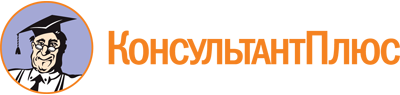 Постановление Администрации Костромской области от 28.12.2012 N 603-а
(ред. от 20.06.2022)
"О Молодежном правительстве Костромской области"
(вместе с "Положением о Молодежном правительстве Костромской области", "Положением о проведении конкурса по формированию Молодежного правительства Костромской области")Документ предоставлен КонсультантПлюс

www.consultant.ru

Дата сохранения: 11.12.2022
 Список изменяющих документов(в ред. постановлений администрации Костромской областиот 28.04.2014 N 192-а, от 12.07.2016 N 258-а, от 20.06.2022 N 293-а)Список изменяющих документов(в ред. постановлений администрации Костромской области от28.04.2014 N 192-а, от 12.07.2016 N 258-а, от 20.06.2022 N 293-а)Список изменяющих документов(в ред. постановлений администрации Костромской областиот 28.04.2014 N 192-а, от 12.07.2016 N 258-а, от 20.06.2022 N 293-а)Список изменяющих документов(в ред. постановлений администрации Костромской областиот 28.04.2014 N 192-а, от 12.07.2016 N 258-а)